Составила: Хатаева Диана Алиевна Учитель математики (учитель-практикант)МАОУ «Лицей Математики и Информатики»Саратов, 2019Тема урока: Сложение дробей с разными знаменателями Тип урока: Урок изучения нового материалаЦель урока: Изучение алгоритма сложения обыкновенных дробей.Задачи: Образовательная:             ●   формирование умения находить сумму   дробей с разными           знаменателями.
          Развивающие:развитие умения анализировать, сравнивать и проводить аналогии на основе полученных результатов;развитие коммуникативной компетентности;формирование правильной математической речи;развитие логики, памяти, мышления, внимания учащихся.Воспитательные:воспитание познавательной потребности, интереса к предмету;создание атмосферы сотрудничества в ходе учебного взаимодействия.
Оборудование: презентация к уроку 

                            Ход урока1. Организационный этап Сообщение темы и целевая установка. 
После проверки готовности класса к уроку учитель ставит задачу: научиться складывать дроби с разными знаменателями (записывают тему урока в тетрадь).
2. Вопросы, актуализирующие опыт учащихся.1) Что такое обыкновенная дробь?// Это запись вида ,где m и n – любые натуральные числа.2)Приведите пример обыкновенных дробей?//2/5 и т.д – спросить всех желающих3) Ребята, подумайте, в каких жизненных ситуациях вы встречаетесь с  дробями? (Дети приводят примеры ситуаций).
 4) Вставьте вместо звездочек числа так, чтобы в первом случае получились правильные дроби, во втором случае - неправильные дроби.∗/8, 15/∗, ∗/13, 22/∗, ∗/17, 23/∗, 13/∗, ∗/16. 
∗/23, ∗/15, 43/∗, ∗/19, ∗/38, 63/∗, ∗/35, 32/∗5) Сравните дроби7/13 и 5/13; 3/4 и 1; 4/15 и 2/3; 2/3 и 1/6; 13/25 и 18/25; 5/5 и 8/10
6) Продолжи последовательность: ; ;…7) Приведи дроби к новому знаменателю:  к 10;  к 18;  к 24
3. Объяснение нового материала 
Учебник Математика 5 класс С.М. Никольский, М.К. Потапов, Н.Н. Решетников, А.В. Шевкин 
страница 184 (теория) 



4. Обсуждение результатов, исследование решений. Выводы.

 

Работа по учебнику № 823, 825
5.Закрепление нового материла 
Работа по слайдам (презентация) 
6. Итог урока (Рефлексия) 
- Сегодня на уроке я…..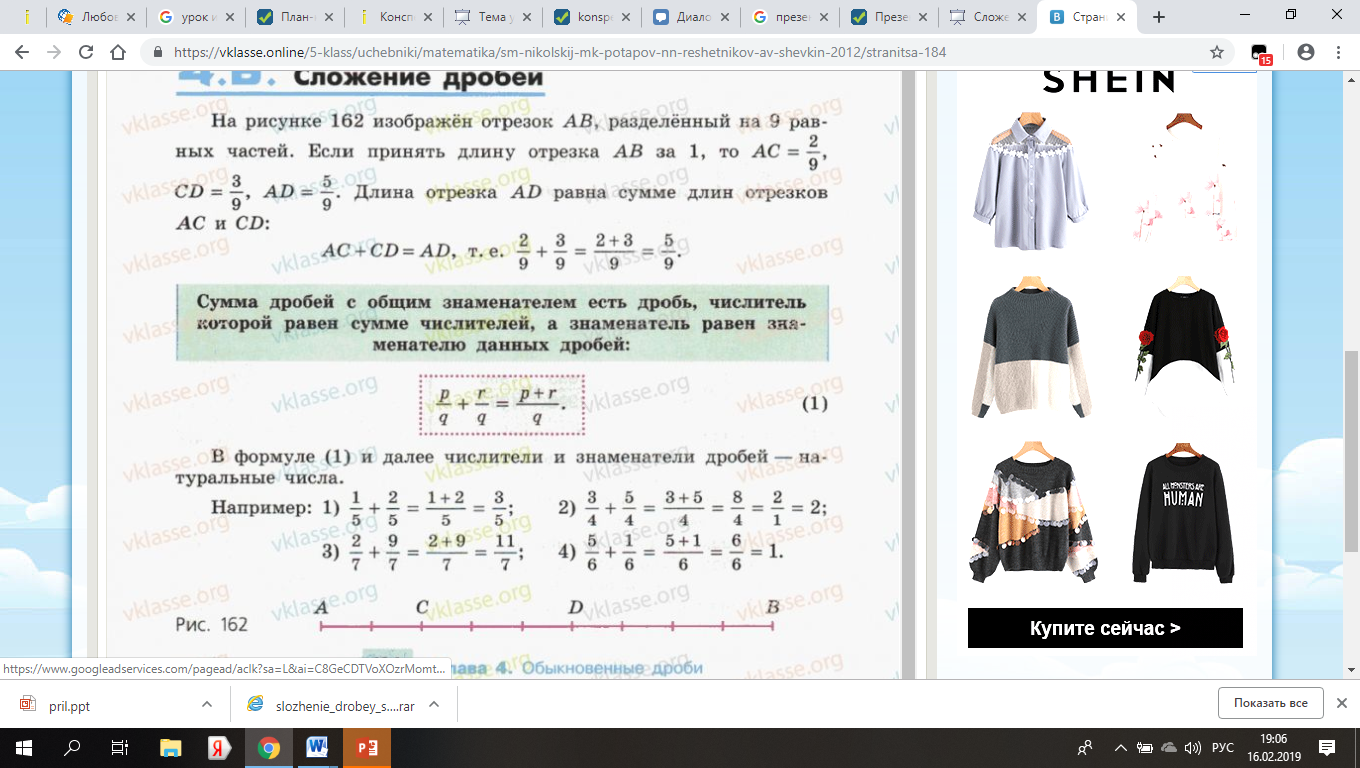 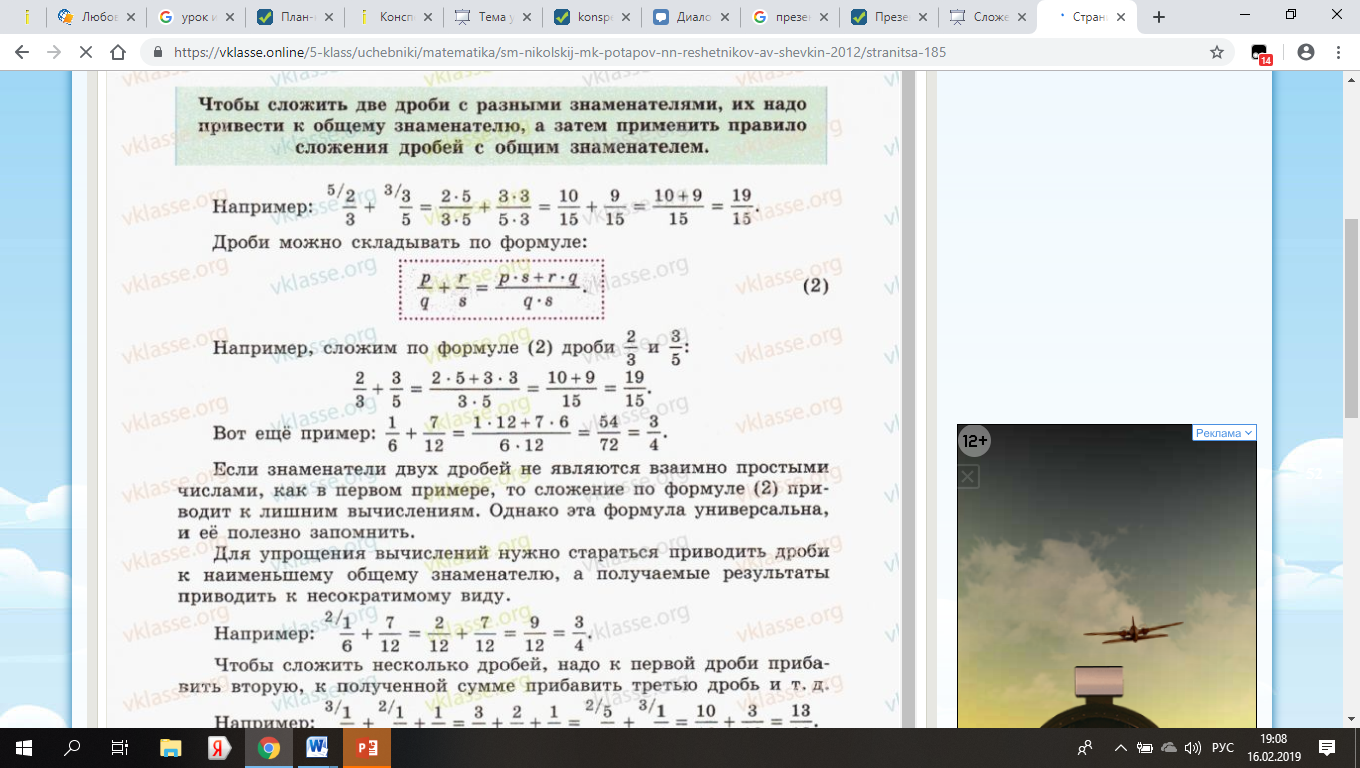 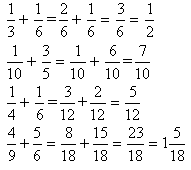 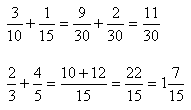 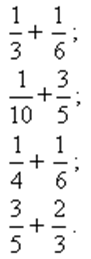 - Самым полезным и интересным для меня было…….- Я встретился с трудностью.......- У меня хорошо получилось- Cкажите комплимент новой теме…..
7. Домашнее задание 
по учебнику № 828,829 
